Уважаемые руководители!Комитет по образованию Администрации муниципального образования «Смоленский район» Смоленской области представляет выписку из плана работы комитета по образованию на июнь 2020 года для руководства в работе.Дополнительно сообщаем, что в план работы комитета по образованию в течение месяца могут вноситься изменения. Председатель комитета по образованию                                                         И.В. ЛонщаковаПлан мероприятий комитета по образованию Администрации муниципального образования«Смоленский район» Смоленской области на июнь 2020 годаПредседатель комитета по образованию                                                                                                                                    И.В. Лонщакова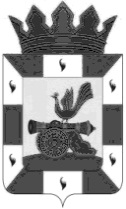 РОССИЙСКАЯ ФЕДЕРАЦИЯКомитет по образованиюАдминистрациимуниципального образования«Смоленский район»Смоленской областиг .Смоленск, проезд М.Конева,д.28е,Тел. 55-51-52, 62-31-49, 55-63-94E-mail: obr_smolray@admin-smolensk.ruот 29.05.2020 № 2742Руководителям образовательных организаций Смоленского районаДатаМероприятияКонтингентКонтингентОснованиедля включения в планМесто и время проведенияМесто и время проведенияОтветственныеФорма представления результата10.06 – 12.06.2020Праздничные мероприятия ко Дню России (дистанционно)Обучающиеся ОООбучающиеся ООГодовой план работы комитета по образованию, приказ № 430 от 16.12.2019Образовательные организацииОбразовательные организацииКозина Е.А.Фото-отчетВ течение месяцаМероприятия в рамках месячника антинаркотической направленности и популяризации здорового образа жизни (дистанционно)Обучающиеся ОООбучающиеся ООГодовой план работы комитета по образованию, приказ № 430 от 16.12.2019Образовательные организацииОбразовательные организацииКопылова В.А.СправкаВ течение месяцаСовещание руководителей ДОУРуководители ДОУРуководители ДОУГодовой план работы комитета по образованию, приказ № 430 от 16.12.2019В режиме ВКСВ режиме ВКСЛонщакова И.В.Протокол совещания В течение месяцаСовещание руководителей образовательных организацийРуководители образовательных организаций Руководители образовательных организаций Годовой план работы комитета по образованию, приказ № 430 от 16.12.2019В режиме ВКСВ режиме ВКСЛонщакова И.В.Протокол совещания 22. 06.2020День памяти и скорби. Акция «Свеча Памяти»Образовательные организацииОбразовательные организацииГодовой план работы комитета по образованию, приказ № 430 от 16.12.2019Сельские поселенияСельские поселенияЛонщакова И.В.Козина Е.А.Фото-отчет29.06.2020Пробный ЕГЭ Организаторы ЕГЭОрганизаторы ЕГЭРасписание экзаменов проведения ГИА-2020МБОУ Печерская СШМБОУ Пригорская СШМБОУ Печерская СШМБОУ Пригорская СШСиницина Е.Ф.Копылова В.А.Протокол30.06.2020Пробный ЕГЭ Организаторы ЕГЭОрганизаторы ЕГЭРасписание экзаменов проведения ГИА-2020МБОУ Печерская СШМБОУ Пригорская СШМБОУ Печерская СШМБОУ Пригорская СШСиницина Е.Ф.Копылова В.А.ПротоколДата уточняетсяВручение подарков детям-сиротам и детям, оставшимся без попечения родителей, выпускникам государственных учреждений на выпускном вечере.Дети-сироты  и дети, оставшиеся без попечения родителейДети-сироты  и дети, оставшиеся без попечения родителейМуниципальная  программа «Развитие системы общего образования  в муниципальном образовании «Смоленский район» Смоленской области на 2020-2022 годы», постановление № 1733 от 12.12.2019Место и время проведения уточняетсяМесто и время проведения уточняетсяЛонщакова И.В. Кочетова С.А.Фото-отчетКонтрольные мероприятияКонтрольные мероприятияКонтрольные мероприятияКонтрольные мероприятияКонтрольные мероприятияКонтрольные мероприятияКонтрольные мероприятияКонтрольные мероприятияКонтрольные мероприятияВ течение месяцаМониторинг сайтов ООМониторинг сайтов ООООГодовой план работы комитета по образованию, приказ № 430 от 16.12.2019Годовой план работы комитета по образованию, приказ № 430 от 16.12.2019Комитет по образованиюКиргетова К.В.СправкаВ течение месяцаСоблюдение порядка проведения государственной (итоговой) аттестации выпускников 11 классов в общеобразовательных организацияхСоблюдение порядка проведения государственной (итоговой) аттестации выпускников 11 классов в общеобразовательных организацияхОбразовательные организацииГодовой план работы комитета по образованию, приказ № 430 от 16.12.2019Годовой план работы комитета по образованию, приказ № 430 от 16.12.2019Комитет по образованиюСиницина Е.Ф.Копылова В.А.       СправкаВ течение месяцаСдача итоговой  отчетности за  2019-2020 годСдача итоговой  отчетности за  2019-2020 годРуководители  ООГодовой план работы комитета по образованию, приказ № 430 от 16.12.2019Годовой план работы комитета по образованию, приказ № 430 от 16.12.2019Комитет по образованиюЛонщакова И.В.Синицина Е.Ф.Прохоренкова Т.В.Отчет03.06.2020; 17.06.2020Участие в заседаниях комиссии по делам несовершеннолетних и защите их правУчастие в заседаниях комиссии по делам несовершеннолетних и защите их правСиницина Е.Ф.Кочетова С.А.План проведения заседаний КДН и ЗП, утвержден 30.12.2019 г.  постановлением КДН и ЗПА № 27План проведения заседаний КДН и ЗП, утвержден 30.12.2019 г.  постановлением КДН и ЗПА № 27Здание АдминистрацииСиницина Е.Ф.Кочетова С.А.ПостановленияВ течение месяцаМероприятия информационно - просветительского характера, направленные на пропаганду семейного устройстваМероприятия информационно - просветительского характера, направленные на пропаганду семейного устройстваКочетова С.А.План работы службы сопровождения  комитета по образованию Администрации муниципального образования«Смоленский район», приказ № 10 от 13.01.2020План работы службы сопровождения  комитета по образованию Администрации муниципального образования«Смоленский район», приказ № 10 от 13.01.2020Комитет по образованиюКочетова С.А.В течение месяцаВыезды  для обследования  жилищно-бытовых условий по запросам судов и иных органовВыезды  для обследования  жилищно-бытовых условий по запросам судов и иных органовСпециалисты отдела опеки и попечительстваЗапросыЗапросыСельские поселения  районаКочетова С.А.Дудинская Т.К.Акты